Instruction Guide Items needed: ‘Displays 1,2,3,4’ and ‘Activity Sheet 1’ printedA table and table cover (decorative option)Chairs around the station (if applicable)A selection of coinsA decorative bowlPens and colouring pencilsSensory element Provide a selection of perfumes for people to smell, or use a ceramic oil burner with scented tealights or a scented oil diffuser to fill the space with a sweet-smelling fragrance. Description Place ‘Displays 1,2,3,4’ on the table alongside any respective props. Cut out however many quantities needed of ‘Activity Sheet 1’ and provide pens and colouring pencils. Display 1‘Mary took a jar of special perfume that cost much money and poured it on the feet of Jesus. She dried his feet with her hair. The house was filled with the smell of the special perfume.’ (John 12:3 NLV) Display 2Write or draw on the heart a prayer of love and devotion to Jesus. Place it in the bowl as an offering to him.Activity Sheet 1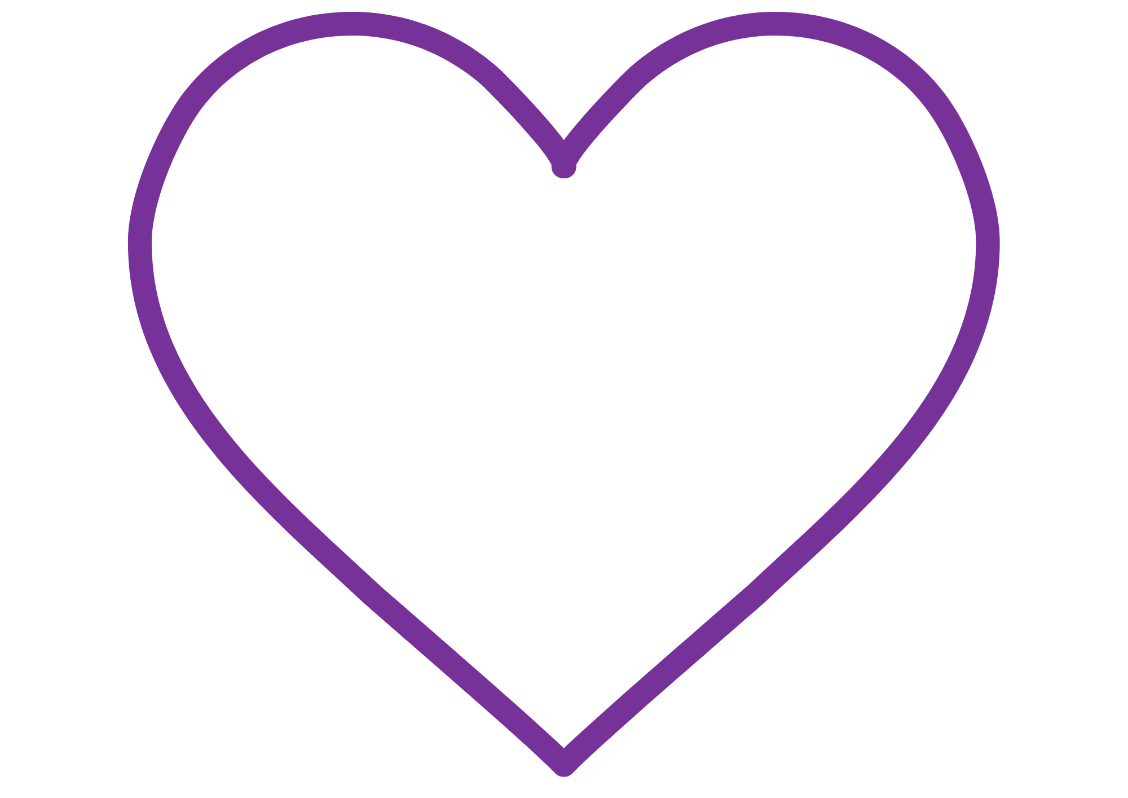 Display 3‘Then one of the Twelve – the one called Judas Iscariot – went to the chief priests and asked, “What are you willing to give me if I deliver him over to you?” So they counted out for him thirty pieces of silver. From then on Judas watched for an opportunity to hand him over.’ (Matthew 26:14-16) Display 4While Mary expressed her love for Jesus, Judas was secretly plotting to betray him for money, and later Peter would deny knowing him (Luke 22:57).Pick up a coin. Sometimes our hearts ‘betray Jesus’ in the choices we make, in the thoughts we think, in the words we say. Ask God to bring some of these things to mind.Pray that he would help you to be faithful to him, then put the coin down again.   